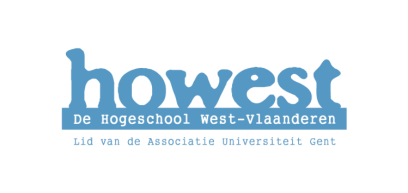 Opvolgingsfiche LONaam student: Bjorn DemeulenareDatum: 19-10-2010Hieronder noteer je per contact de vorderingen en / of opmerkingen. Hier schrijf je ook op wat je met de student(en) gedaan hebt. Eventuele bijlagen (zoals planning, verbeterde lesvoorbereiding, trainingsschema’s, …) voeg je toe in bijlage.Alle afzonderlijke vakken overlopen.Aandachtspunten noteren per vak.Lessenroosters vergelijken voor contactmomenten.De verschillende taken werden overlopen en in de agenda geplaatst.Volgende afspraak regelen en mee te brengen materiaal werd gevraagd, met name de lesvoorbereiding in het algemeen.